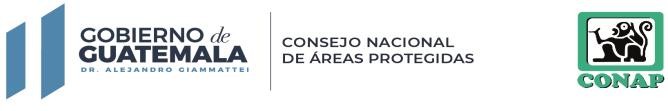 CONSEJO NACIONAL DE AREAS PROTEGIDAS -CONAP-5ta. Avenida 6-06 Zona 1 HORARIO DE ATENCIÓN: de 7:00 a 15:00TELÉFONO: 2291 - 4600DIRECTOR: Licda. Angela Carina Díaz Contreras FECHA DE ACTUALIZACIÓN: 03 de septiembre de 2021CORRESPONDE AL MES DE: AGOSTO 2021TIPOFECHA SALIDAFECHA RETORNORENGLÓNNOMBRE DEL SERVIDOR PÚBLICODESTINOOBJETIVO DEL VIAJEOBJETIVO DEL VIAJEOBJETIVO DEL VIAJECOSTO DE BOLETO AEREOCOSTOCOSTOVIÁTICO NACIONAL24/05/202127/05/2021011CAROLINA COCON AJUCHANPETENEVALUAR EL APARTADO DE PARTICIPACION PUBLICA DENOMINADO PLANTACION DE PALMA DE ACEITE NAISADELPROYECTO-----------------Q1,029.50VIÁTICO NACIONAL24/05/202127/05/2021011ROSA LILIANA HERNANDEZ TECUPETENINSPECCION DE CAMPO A PROYECTO DE PLANTACIONES DE PALMA DE ACEITE NAISAINSPECCION DE CAMPO A PROYECTO DE PLANTACIONES DE PALMA DE ACEITE NAISAINSPECCION DE CAMPO A PROYECTO DE PLANTACIONES DE PALMA DE ACEITE NAISA-----------------Q1,044.25VIÁTICO NACIONAL12/07/202114/07/2021021MANUEL EDUARDO RAMOS MARTINEZNORORIENTESEGUIMIENTO AL PROCESO DE SOCIALIZACION DE LA POLITICA DEADMINISTRACION CONJUNTA Y GESTION ANTE LA ASAMBLEA COMUNITARIA ALDEA EL CEDROSEGUIMIENTO AL PROCESO DE SOCIALIZACION DE LA POLITICA DEADMINISTRACION CONJUNTA Y GESTION ANTE LA ASAMBLEA COMUNITARIA ALDEA EL CEDROSEGUIMIENTO AL PROCESO DE SOCIALIZACION DE LA POLITICA DEADMINISTRACION CONJUNTA Y GESTION ANTE LA ASAMBLEA COMUNITARIA ALDEA EL CEDRO-----------------Q889.00VIÁTICO NACIONAL12/07/202114/07/2021011GLORIA MARINA APEN GONZALEZNORORIENTEDAR ACOMPAÑAMIENTO AL PROCESO DE SOCIALIZACION DE LA POLITICA DE ADMINISTRACION CONJUNTA QUE SE LLEVARA A CABO ANTE LA ASAMBLEA COMUNITARIA DE ALDEA EL CEDRODAR ACOMPAÑAMIENTO AL PROCESO DE SOCIALIZACION DE LA POLITICA DE ADMINISTRACION CONJUNTA QUE SE LLEVARA A CABO ANTE LA ASAMBLEA COMUNITARIA DE ALDEA EL CEDRODAR ACOMPAÑAMIENTO AL PROCESO DE SOCIALIZACION DE LA POLITICA DE ADMINISTRACION CONJUNTA QUE SE LLEVARA A CABO ANTE LA ASAMBLEA COMUNITARIA DE ALDEA EL CEDRO-----------------Q1,112.00VIÁTICO NACIONAL19/07/202130/07/2021022MAURICIO MILIAN CORDOVAPETEN Y VERAPACESCOMISION OFICIAL, ACTIVIDAD ADMINISTRATIVA DE CUMPLIMIENTOCOMISION OFICIAL, ACTIVIDAD ADMINISTRATIVA DE CUMPLIMIENTOCOMISION OFICIAL, ACTIVIDAD ADMINISTRATIVA DE CUMPLIMIENTO-----------------Q3,155.00VIÁTICO NACIONAL19/07/202130/07/2021021HARRY ERICK WAIGHT ZETINAPETEN Y VERAPACESCOMISION OFICIAL, ACTIVIDAD ADMINISTRATIVA DE CUMPLIMIENTOCOMISION OFICIAL, ACTIVIDAD ADMINISTRATIVA DE CUMPLIMIENTOCOMISION OFICIAL, ACTIVIDAD ADMINISTRATIVA DE CUMPLIMIENTO-----------------Q3,161.00VIÁTICO NACIONAL13/07/202113/07/2021031ALVARO MANOLO SUMALE BUEZONORORIENTETRASLADAR PERSONAL DEL CONSEJO NACIONAL DE AREAS PROTEGIDAS A LA DIRECCION REGIOANL NORORIENTETRASLADAR PERSONAL DEL CONSEJO NACIONAL DE AREAS PROTEGIDAS A LA DIRECCION REGIOANL NORORIENTETRASLADAR PERSONAL DEL CONSEJO NACIONAL DE AREAS PROTEGIDAS A LA DIRECCION REGIOANL NORORIENTE-----------------Q201.00VIÁTICO NACIONAL06/07/202108/07/2021011CAROLINA COCON AJUCHANALTIPLANO CENTRALINSPECCION DE CAMPO SOBRE "PROYECTO PET-01-2009 PLAN DE EXPANSION DE TRANSPORTE 2008-2018 LOTE FINSPECCION DE CAMPO SOBRE "PROYECTO PET-01-2009 PLAN DE EXPANSION DE TRANSPORTE 2008-2018 LOTE FINSPECCION DE CAMPO SOBRE "PROYECTO PET-01-2009 PLAN DE EXPANSION DE TRANSPORTE 2008-2018 LOTE F-----------------Q690.00VIÁTICO NACIONAL06/07/202108/07/2021011VICTOR ALFONSO MENENDEZ PORRESALTIPLANO CENTRALINSPECCION TECNICA DE CAMPO A PROYECTOS DE ALTO IMPACTO AMBIENTAL Y MONITOREO AMBIENTALINSPECCION TECNICA DE CAMPO A PROYECTOS DE ALTO IMPACTO AMBIENTAL Y MONITOREO AMBIENTALINSPECCION TECNICA DE CAMPO A PROYECTOS DE ALTO IMPACTO AMBIENTAL Y MONITOREO AMBIENTAL-----------------Q679.00VIÁTICO NACIONAL05/07/202109/07/2021022EDGAR OBDULIO CAPPA ROSALESSUR ORIENTECOMISION OFICIAL DE AUDITORIACOMISION OFICIAL DE AUDITORIACOMISION OFICIAL DE AUDITORIA-----------------Q1,573.00VIÁTICO INTERNACIONAL-------------------------------------------------------------------------------------------------------------------------------------------------------------------------------------------RECONOCIMIENTO DE GASTOS NACIONAL24/05/202127/05/2021029LESLIE MELISA OJEDA CABRERAPETENINSPECCION DE CAMPO A PROYECTO DE PLANTACIONES DE PALMA DE ACEITE NAISAINSPECCION DE CAMPO A PROYECTO DE PLANTACIONES DE PALMA DE ACEITE NAISAINSPECCION DE CAMPO A PROYECTO DE PLANTACIONES DE PALMA DE ACEITE NAISA-----------------Q1,129.90RECONOCIMIENTO DE GASTOS NACIONAL16/06/202118/06/2021029DIEGO ANTONIO SILVA SANTIZOALTIPLANO CENTRALDOCUMENTAR PROYECTOS DE REFORESTACION Y VIVEROS EN EL AREA PROTEGIDA DE USOS MULTIPLES DE LA CUENCA DEL LAGO DE ATITLANDOCUMENTAR PROYECTOS DE REFORESTACION Y VIVEROS EN EL AREA PROTEGIDA DE USOS MULTIPLES DE LA CUENCA DEL LAGO DE ATITLANDOCUMENTAR PROYECTOS DE REFORESTACION Y VIVEROS EN EL AREA PROTEGIDA DE USOS MULTIPLES DE LA CUENCA DEL LAGO DE ATITLAN-----------------Q258.00RECONOCIMIENTO DE GASTOS NACIONAL12/07/202114/07/2021029SAMUEL CAMEY CURRUCHICHNORORIENTESEGUIMIENTO AL PROCESO DE SOCIALIZACION DE LA POLITICA DEADMINISTRACION CONJUNTA Y GESTION ANTE LA ASAMBLEA COMUNITARIA ALDEA EL CEDROSEGUIMIENTO AL PROCESO DE SOCIALIZACION DE LA POLITICA DEADMINISTRACION CONJUNTA Y GESTION ANTE LA ASAMBLEA COMUNITARIA ALDEA EL CEDROSEGUIMIENTO AL PROCESO DE SOCIALIZACION DE LA POLITICA DEADMINISTRACION CONJUNTA Y GESTION ANTE LA ASAMBLEA COMUNITARIA ALDEA EL CEDRO-----------------Q1,051.00TIPOFECHA SALIDAFECHA RETORNORENGLÓNNOMBRE DEL SERVIDOR PÚBLICODESTINOOBJETIVO DEL VIAJECOSTO DE BOLETO AEREOCOSTORECONOCIMIENTO DE GASTOS NACIONAL06/07/202108/07/2021029ASTRID MARICELA JUMP MONTERROSOALTIPLANO CENTRALINSPECCION TECNICA Y MONITOREO AMBIENTAL A AMPLIACION A CANTERA POCHUTA Y TECSA-----------------Q	714.00RECONOCIMIENTO DE GASTOS INTERNACIONAL----------------------------------------------------------------------------------------------------------------------------------------* Viáticos Nacionales autorizados y financiados durante el mes de agosto de 2021.* Viáticos Nacionales autorizados y financiados durante el mes de agosto de 2021.* Viáticos Nacionales autorizados y financiados durante el mes de agosto de 2021.* Viáticos Nacionales autorizados y financiados durante el mes de agosto de 2021.* Viáticos Nacionales autorizados y financiados durante el mes de agosto de 2021.* Viáticos Nacionales autorizados y financiados durante el mes de agosto de 2021.* Viáticos Nacionales autorizados y financiados durante el mes de agosto de 2021.* Viáticos Nacionales autorizados y financiados durante el mes de agosto de 2021.* Viáticos Nacionales autorizados y financiados durante el mes de agosto de 2021.* Durante el mes de agosto del 2021 no se registró movimiento de Viáticos Internacionales.* Durante el mes de agosto del 2021 no se registró movimiento de Viáticos Internacionales.* Durante el mes de agosto del 2021 no se registró movimiento de Viáticos Internacionales.* Durante el mes de agosto del 2021 no se registró movimiento de Viáticos Internacionales.* Durante el mes de agosto del 2021 no se registró movimiento de Viáticos Internacionales.* Durante el mes de agosto del 2021 no se registró movimiento de Viáticos Internacionales.* Durante el mes de agosto del 2021 no se registró movimiento de Viáticos Internacionales.* Durante el mes de agosto del 2021 no se registró movimiento de Viáticos Internacionales.* Durante el mes de agosto del 2021 no se registró movimiento de Viáticos Internacionales.* Durante el mes de agosto del 2021 no se registró movimiento de Reconocimiento de Gastos Internacionales.* Durante el mes de agosto del 2021 no se registró movimiento de Reconocimiento de Gastos Internacionales.* Durante el mes de agosto del 2021 no se registró movimiento de Reconocimiento de Gastos Internacionales.* Durante el mes de agosto del 2021 no se registró movimiento de Reconocimiento de Gastos Internacionales.* Durante el mes de agosto del 2021 no se registró movimiento de Reconocimiento de Gastos Internacionales.* Durante el mes de agosto del 2021 no se registró movimiento de Reconocimiento de Gastos Internacionales.* Durante el mes de agosto del 2021 no se registró movimiento de Reconocimiento de Gastos Internacionales.* Durante el mes de agosto del 2021 no se registró movimiento de Reconocimiento de Gastos Internacionales.* Durante el mes de agosto del 2021 no se registró movimiento de Reconocimiento de Gastos Internacionales.